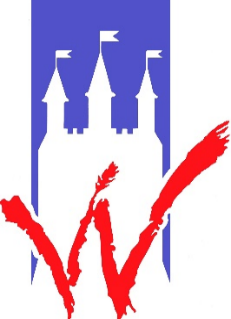 Avis de recrutementLa Ville de Waremme recrute des étudiants dans le cadre de l’opération estivale « Plaisir d’apprendre »Vous êtes étudiant.e.s dans le domaine de l’enseignement ou récemment diplômé.e ? Pour son opération « Plaisir d’apprendre », la Ville de Waremme recrute divers profils étudiants afin d’encadrer des enfants de la 6ème primaires à la 2ème secondaire.Quand ?Du 25 au 29 juillet et du 8 au 12 août 2022 en matinée (8h-12h15 ou 8h45-13h) à l’école communale de Longchamps.Profils privilégiés :Régent en mathématiques Régent en anglais Régent en néerlandais.Conditions :Être citoyen.ne de l’Union européenneJouir des droits civils et politiques et être d’une conduite répondant aux exigences de la fonction (extrait du casier judiciaire – modèle 2 de moins de 3 mois)Pouvoir justifier d’un lien avec l’enseignementÊtre dans les conditions pour pouvoir bénéficier du statut étudiantNous offrons : Contrat étudiantUn salaire horaire attractifLe dossier de candidature doit comporter :Curriculum vitaeLettre de motivationExtrait de casier judiciaire modèle 2 de moins de 3 moisPreuve d’une expérience dans l’enseignement (attestation d’inscription, copie de diplôme, etc.)Attestation student@workLes dossiers sont à adresser pour le 3 juin 2022 au plus tard, soit par :Courrier recommandé à : 		Collège Communalc/o M. Le Directeur général ff
Rue Joseph Wauters, 2
4300 WAREMMECourriel à : personnel@waremme.beTout renseignement complémentaire peut être obtenu auprès de Mme Sylvie HOEBEKE, coordinatrice ATL sylvie.hoebeke@waremme.be. Il est à noter que seuls les dossiers de candidatures complets correspondant au profil recherché recevront un suivi !Protection des données à caractère personnel  La Ville de Waremme respecte votre vie privée et la protection de vos données personnelles.  Les informations recueillies par le Département des Ressources humaines dans le cadre de cette offre d'emploi seront utilisées conformément à la législation en vigueur (RGPD) pour traiter votre candidature ou éventuellement pour vous communiquer par la suite toute autre offre qui pourrait correspondre à votre profil. Vous pouvez à tout moment retirer votre consentement sur l’utilisation des données personnelles communiquées dans le cadre de la présente offre en adressant un courriel à personnel@waremme.be.